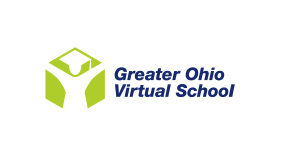 LPDC Approval Sheet – IRN# 016453This document was prepared by Greater Ohio Virtual School for all LPDC members to give their preliminary approval of required professional development for Greater Ohio Virtual School staff assigned to them as an LPDC member.  The final online approval must come from those with approved signatures on file with the Ohio Department of Education.Staff Member		Date	This person has completed the following for their renewal:	College/university semester hours	College Name(s)				College/university quarter hours	College Name(s)				LPDC approved professional development activities (CEUs)My signature indicates approval for this person and that all college credit and/or professional development were taken within the proper timeframe for the current renewal.LPDC Member Signature			Date	Ohio Department of Education approved LPDC Members will be notified that the online application should be approved based on the information provided on this form.Return this signed form to:Brian BarotGreater Ohio Virtual School1879 Deerfield RoadLebanon OH  45036